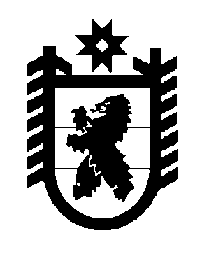 Российская Федерация Республика Карелия    ПРАВИТЕЛЬСТВО РЕСПУБЛИКИ КАРЕЛИЯПОСТАНОВЛЕНИЕ                                       от  5 апреля 2017 года № 109-Пг. Петрозаводск О распределении на 2017 год субсидий  из бюджета Республики Карелия бюджетам муниципальных районов и городских округов на создание в общеобразовательных организациях, расположенных в сельской местности, условий для занятий физической культурой и спортомВ соответствии со статьей 9 Закона Республики Карелия от 21 декабря 2016 года № 2083-ЗРК «О бюджете Республики Карелия на 2017 год и 
на плановый период 2018 и 2019 годов» Правительство Республики Карелия 
п о с т а н о в л я е т:Установить распределение на 2017 год субсидий  из бюджета Республики Карелия бюджетам муниципальных районов и городских округов на создание в общеобразовательных организациях, расположенных в сельской местности, условий для занятий физической культурой и спортом согласно приложению.Временно исполняющий обязанности
Главы Республики Карелия                                                    А.О. ПарфенчиковПриложение к постановлениюПравительства Республики Карелияот  5 апреля 2017 года № 109-ПРаспределениена 2017 год субсидий  из бюджета Республики Карелия бюджетам муниципальных районов и городских округов на создание в общеобразовательных организациях, расположенных в сельской местности, условий для занятий физической культурой и спортом(тыс. рублей)_____________№ п/пМуниципальное образованиеСумма1.Беломорский муниципальный район1 500,02.Кемский муниципальный район2 000,03.Кондопожский муниципальный район                       1 500,04.Лахденпохский муниципальный район2 000,05.Медвежьегорский муниципальный район                       700,06.Муезерский муниципальный район                       2 700,07.Олонецкий муниципальный район1 000,08.Питкярантский  муниципальный район2 500,09.Прионежский муниципальный район                       3 000,010.Пряжинский муниципальный район                       821,811.Пудожский муниципальный район                       1 500,012.Сегежский муниципальный район                       1 300,013.Суоярвский муниципальный район                       1 050,0Итого                                             21 571,8